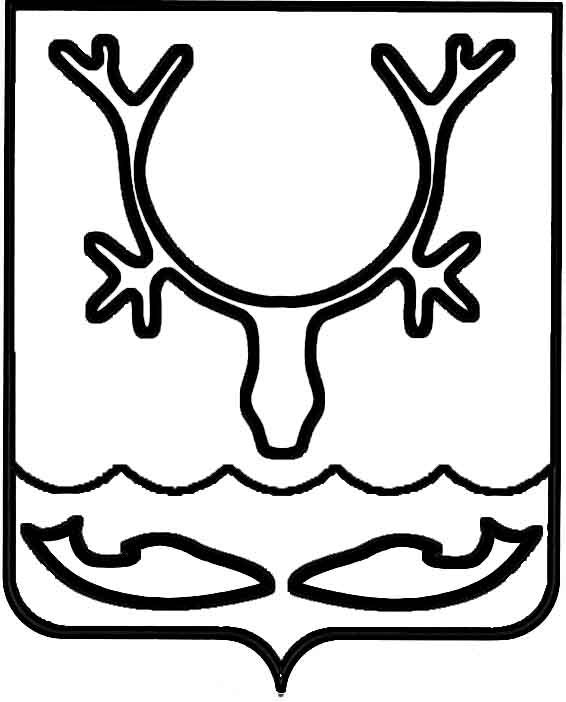 Администрация МО "Городской округ "Город Нарьян-Мар"ПОСТАНОВЛЕНИЕот “____” __________________ № ____________		г. Нарьян-МарО внесении изменений в Положение                    "О порядке и условиях предоставления                  в аренду муниципального имущества, включенного в Перечень муниципального имущества, предназначенного для передачи                  во владение и (или) в пользование субъектам малого и среднего предпринимательства                 и организациям, образующим инфраструктуру поддержки субъектов малого и среднего предпринимательства", утвержденное постановлением Администрации МО "Городской округ "Город Нарьян-Мар"                    от 13.10.2015 № 1170В соответствии с Федеральным законом от 03.07.2018 № 185-ФЗ "О внесении изменений в отдельные законодательные акты Российской Федерации в целях расширения имущественной поддержки субъектов малого и среднего предпринимательства" Администрация МО "Городской округ "Город Нарьян-Мар"П О С Т А Н О В Л Я Е Т:Внести в Положение "О порядке и условиях предоставления в аренду муниципального имущества, включенного в Перечень муниципального имущества, предназначенного для передачи во владение и (или) в пользование субъектам малого и среднего предпринимательства и организациям, образующим инфраструктуру поддержки субъектов малого и среднего предпринимательства", утвержденное постановлением Администрации МО "Городской округ "Город Нарьян-Мар"                     от 13.10.2015 № 1170 (в ред. от 06.03.2017 № 259), следующие изменения:Пункт 2. изложить в следующей редакции:"2. Арендодателем муниципального имущества казны МО "Городской округ "Город Нарьян-Мар", включенного в Перечень, является Администрация МО "Городской округ "Город Нарьян-Мар" (далее – Администрация).Арендодателем включенного в Перечень муниципального имущества, закрепленного на праве хозяйственного ведения или оперативного управления                  за муниципальным предприятием, на праве оперативного управления                                     за муниципальным учреждением, выступают обладатели права хозяйственного ведения или оперативного управления (муниципальные предприятия                                 или муниципальные учреждения).".Пункт 3.(1). изложить в следующей редакции:"3.(1).	В течение года с даты включения муниципального имущества казны МО "Городской округ "Город Нарьян-Мар" в Перечень Администрация объявляет аукцион (конкурс) на право заключения договора, предусматривающего переход прав владения и (или) пользования в отношении указанного имущества, среди субъектов малого и среднего предпринимательства и организаций, образующих инфраструктуру поддержки субъектов малого и среднего предпринимательства, или осуществляет предоставление такого имущества по заявлению указанных лиц в случаях, предусмотренных Федеральным законом "О защите конкуренции".В течение года с даты включения муниципального имущества, закрепленного               на праве хозяйственного ведения или оперативного управления за муниципальным предприятием, на праве оперативного управления за муниципальным учреждением,               в Перечень обладатели права хозяйственного ведения или оперативного управления (муниципальные предприятия или муниципальные учреждения) объявляют аукцион (конкурс) на право заключения договора, предусматривающего переход прав владения и (или) пользования в отношении указанного имущества, среди субъектов малого и среднего предпринимательства и организаций, образующих инфраструктуру поддержки субъектов малого и среднего предпринимательства, или осуществляет предоставление такого имущества по заявлению указанных лиц в случаях, предусмотренных Федеральным законом "О защите конкуренции" и настоящим Положением.".В пункте 10 слова "Администрация имеет право" заменить словами "Администрация, обладатели права хозяйственного ведения или оперативного управления (муниципальные предприятия или муниципальные учреждения) имеют право".Пункт 13 изложить в следующей редакции:"13. Организаторами торгов (конкурсов, аукционов) на право заключения договоров аренды выступают Администрация либо обладатели права хозяйственного ведения или оперативного управления (муниципальные предприятия 
или муниципальные учреждения) в порядке, установленном Приказом ФАС РФ                       от 10.02.2010 № 67 "О порядке проведения конкурсов или аукционов на право заключения договоров аренды, договоров безвозмездного пользования, договоров доверительного управления имуществом, иных договоров, предусматривающих переход прав в отношении государственного или муниципального имущества, 
и перечне видов имущества, в отношении которого заключение указанных договоров может осуществляться путем проведения торгов в форме конкурса".".В пункте 21 слова "Администрация готовит и направляет" заменить словами "Администрация либо обладатели права хозяйственного ведения 
или оперативного управления (муниципальные предприятия или муниципальные учреждения) готовят и направляют".".В пункте 30 слова ", готовит и направляет" заменить словами                             ". Администрация либо обладатели права хозяйственного ведения или оперативного управления (муниципальные предприятия или муниципальные учреждения) готовят 
и направляют".Настоящее постановление вступает в силу со дня его официального опубликования.0605.2019483Глава МО "Городской округ "Город Нарьян-Мар" О.О.Белак